POSTUPAK PRIJAVE UČENIKA NA APLIKACIJU YAMMERPrema uputama MZO nastava u svim školama je zatvorena na dva tjedna. Nastava će se održavati putem IKT-a, gdje će učenici predmetne nastave nastavu pratiti od kuće preko online servisa.Naša škola će nastavu održavati na mrežnim aplikacijama Office 365 preko aplikacije Yammer. Postupak prijave na aplikaciju Yammer:KORAKU tražilicu Google potrebno je najprije upisati „OFFICE 365 ZA ŠKOLE“ primjer: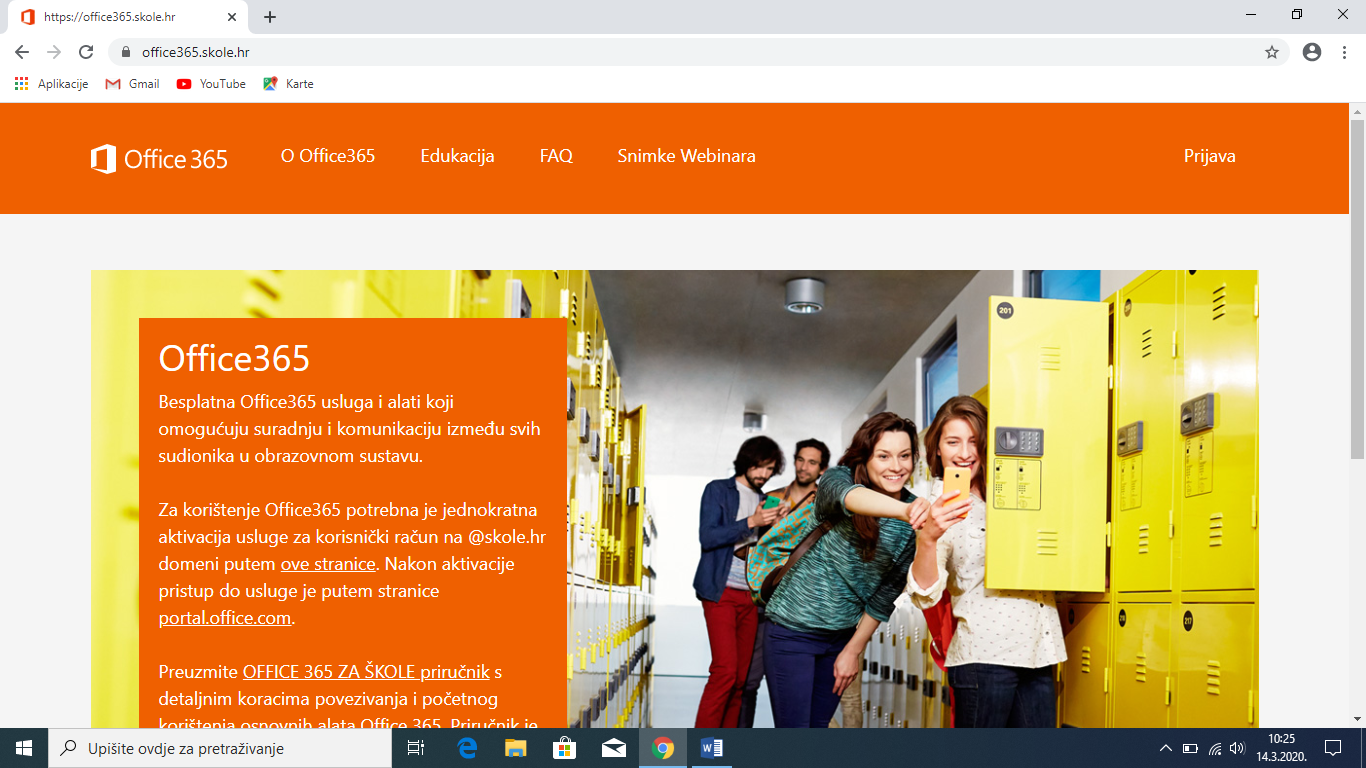 KORAKU gornjem desnom uglu potrebno je odabrati PRIJAVA primjer: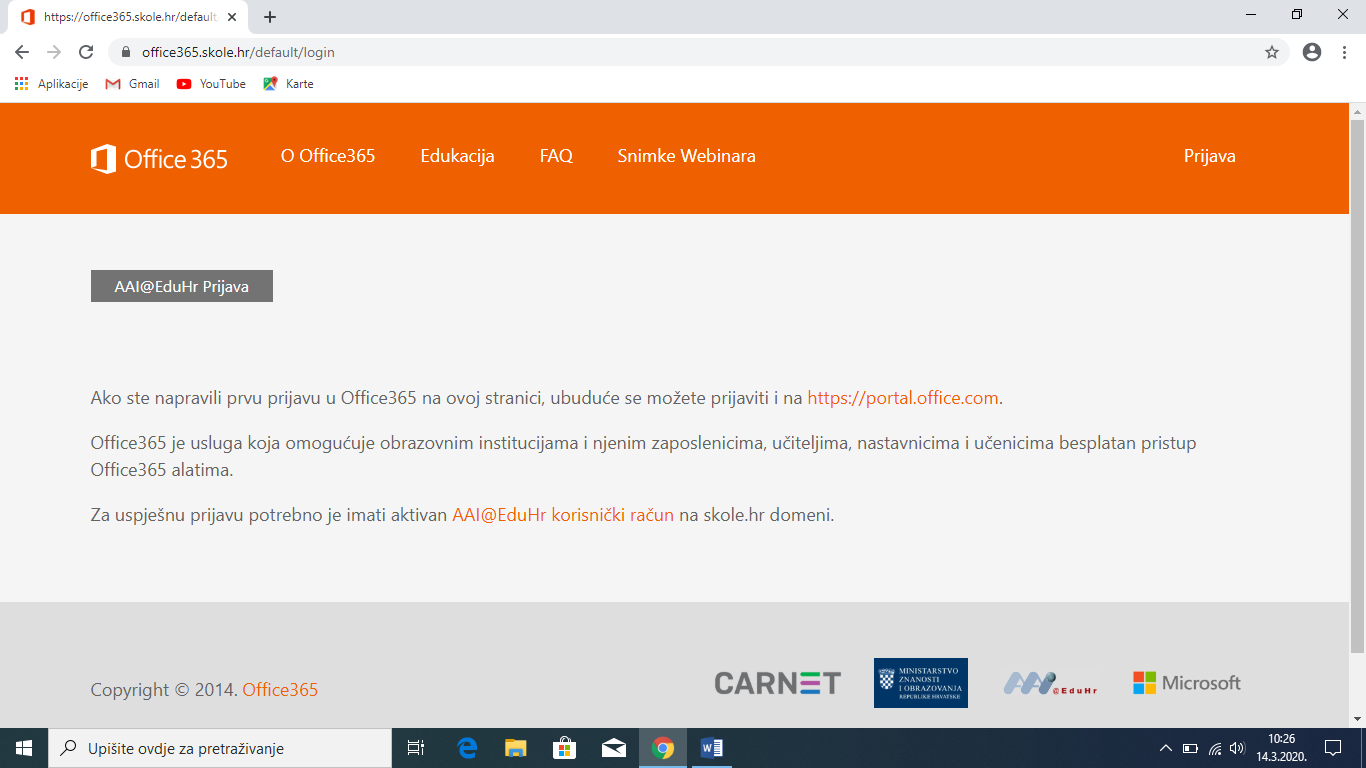 KORAKNakon toga potrebno je odabrati AAI@EduHR Prijava, primjer: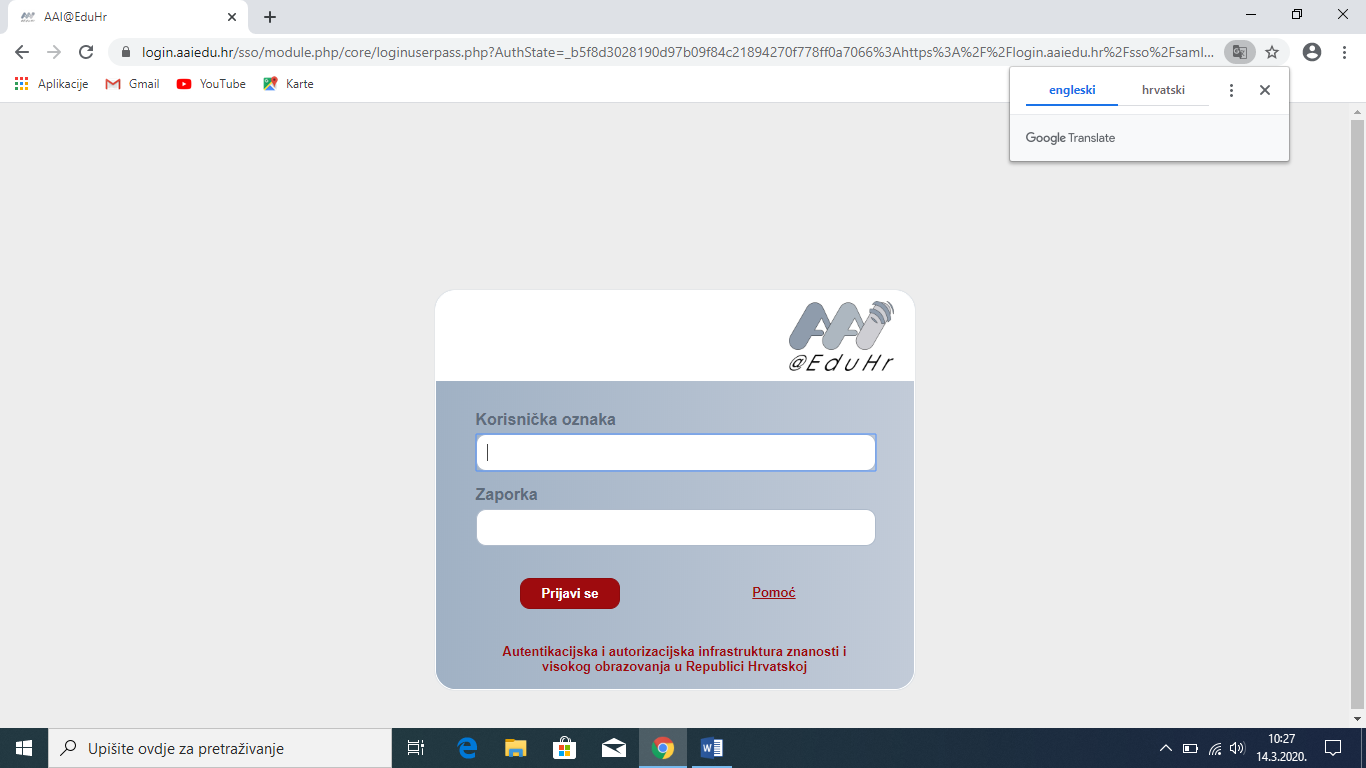 KORAKNakon toga svaki učenik se prijavljuje sa svojom adresom s kojom se prijavljuje na e-dnevnik, primjer:KORAKNakon toga treba odabrati gumb „Odvedi me na Office 365“, primjer: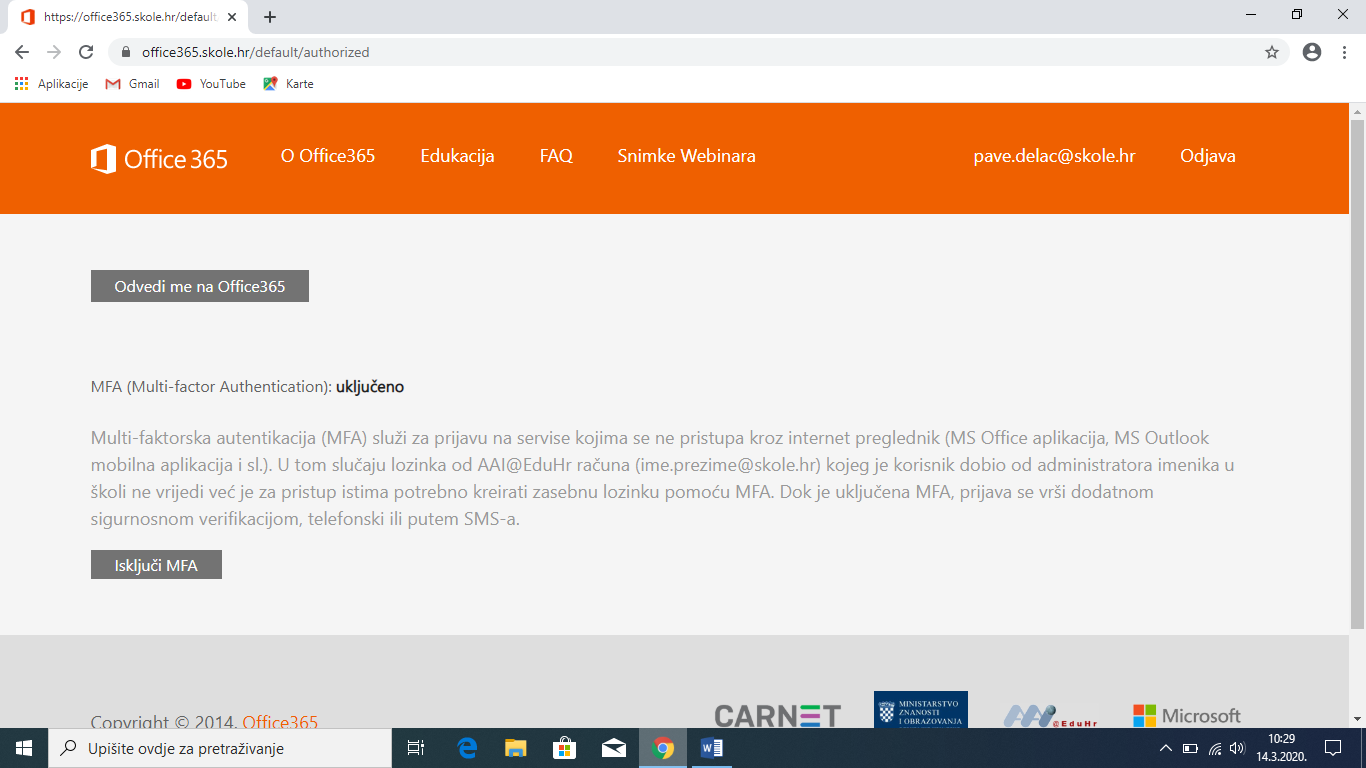 KORAKNakon toga će vam se pokazati ovakav ekran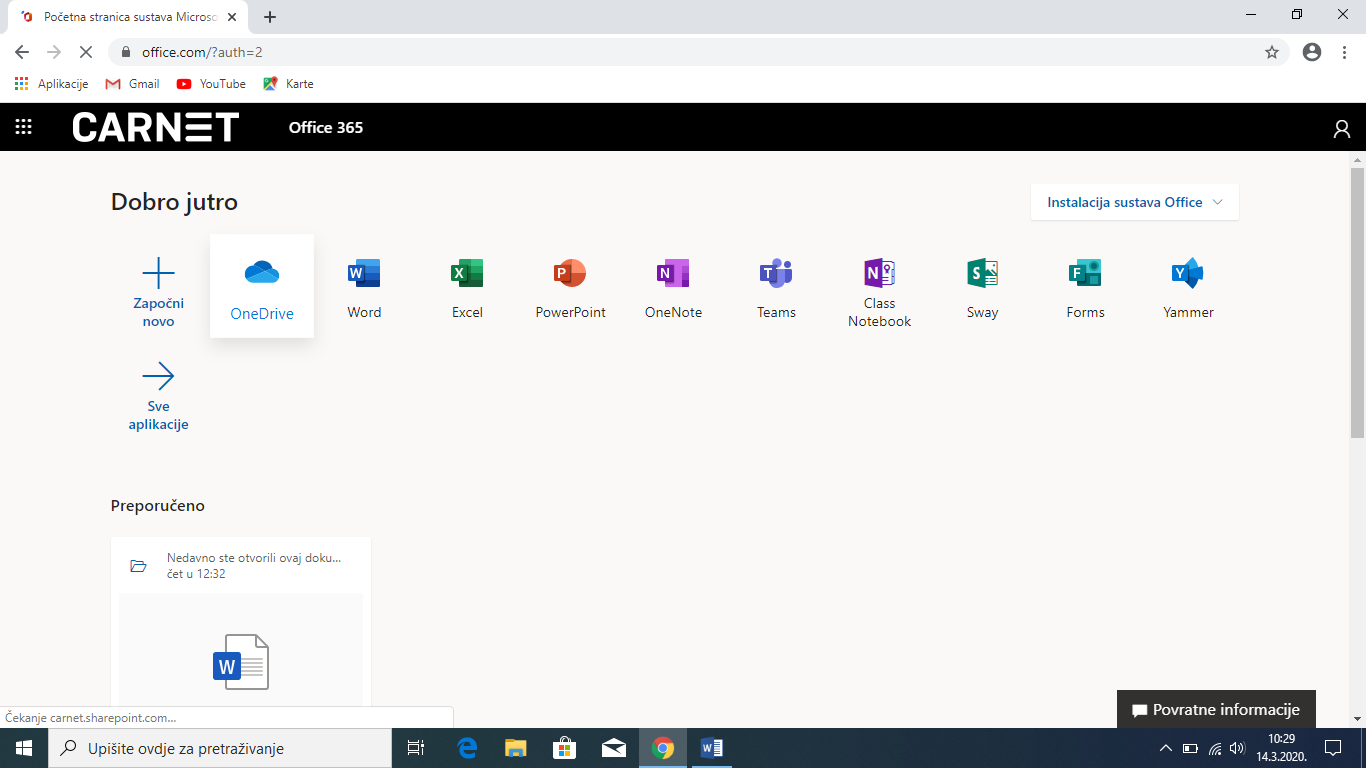 Tu je potrebno odabrati „-> Sve aplikacije“ i nakon toga na dnu popisa svih aplikacija odabrati „YAMMER“KORAKSvaki učenik će biti razvrstan u svoj razred i s lijeve strane će vidjeti svoju grupu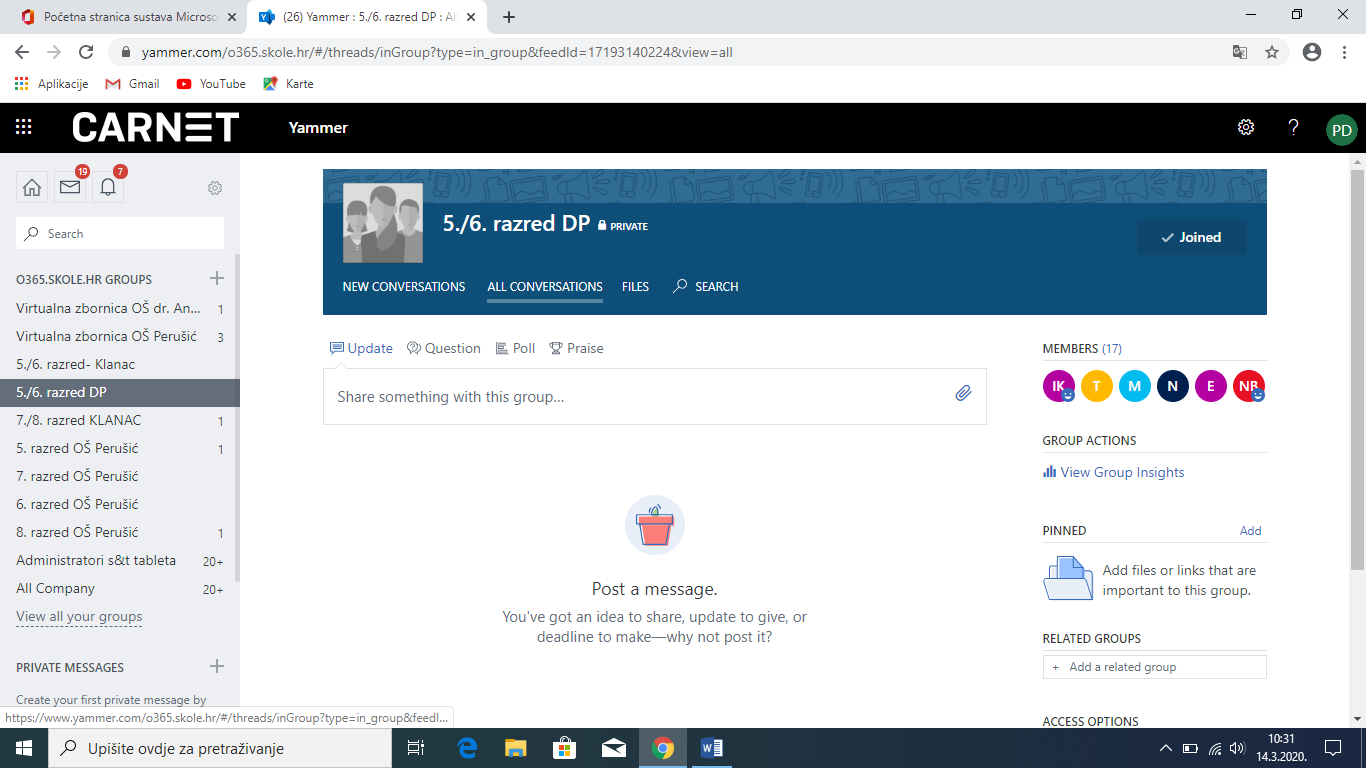 